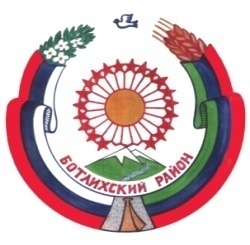 РЕСПУБЛИКА ДАГЕСТАНСОБРАНИЕ ДЕПУТАТОВ МУНИЦИПАЛЬНОГО РАЙОНА «БОТЛИХСКИЙ РАЙОН»368971; ул. Центральная, 130, с. Ботлих, Ботлихский район, Республика ДагестанРешение №28десятого заседания Собрания депутатов муниципального района «Ботлихский район» седьмого созываот 15 февраля 2022 года                                                                            с. БотлихО направлении остатков средств бюджета МР «Ботлихский район», сложившихся на начало текущего финансового года, и внесении изменений в решение Собрания депутатов МР «Ботлихский район» 
«О бюджете МР «Ботлихский район» на 2022 год и на плановый период 2023-2024 годов»Рассмотрев, представленный главой МР «Ботлихский район», проект решения «О направлении остатков средств бюджета МР «Ботлихский район», сложившихся на начало текущего финансового года и внесении изменений в решение Собрания депутатов МР «Ботлихский район» от 28.12.2021 № 19 
«О бюджете МР «Ботлихский район» на 2022 год и на плановый период 2023-2024 годов», Собрание депутатов муниципального района решает:1. Уточнить план по налоговым и неналоговым доходам бюджета 
МР «Ботлихский район» на 2022 год и на плановый период 2023-2024 годов» согласно приложению № 1. 2. Направить остатки средств бюджета МР «Ботлихский район», сложившихся на начало текущего финансового года, в сумме 26 496 600 рублей на финансирование мероприятий, согласно приложению № 2.3. Внести изменения в решение Собрания депутатов МР «Ботлихский район» от 28.12.2021 № 19 «О бюджете МР «Ботлихский район на 2022 год и на плановый период 2023-2024 годов», согласно приложениям № 3, 4.4. Распределить остатки средств на начало текущего финансового года в сумме 1950694 рублей по дорожному фонду согласно приложению № 5.          5. Администрации муниципального района «Ботлихский район»:           5.1 принять меры по постановке на кадастровый учет, оформлению прав собственности на все улицы, утвержденные постановлениями администраций сельских поселений и внесённые в ФИАС (Федеральная информационная адресная система), а также постановке на учет внутрихозяйственных автомобильных дорог общего пользования;        5.2. внести на рассмотрение Собрания депутатов муниципального района проект решения об изменениях в решение Собрания депутатов муниципального района от 24.04.2014 года №7 «О муниципальном дорожном фонде МР «Ботлихский район», в свете требований федерального законодательства.       6. Опубликовать настоящее решение в районной газете «Гьудуллъи- Дружба».              Глава          муниципального района                                            Р.С. Гамзатов       Председатель Собрания депутатов                                                  М.О. Омаров